Najlepsi czytelnicy w lutym 2018 r.Liliana Guberniak kl. 3C – 17 egz.Milena Tuchowska kl. 1C – 15 egz.Anna Soboń kl. 1C – 13 egz.Szymon Pasterczyk kl. 1B – 12 egz.Tomasz Mastalerz kl. 1C – 12 egz.Maja Machowska kl. 1A – 11 egz.Kacper Waluś kl. 1C – 10 egz.Karolina Wojtowicz kl. 4D – 10 egz.GRATULUJĘ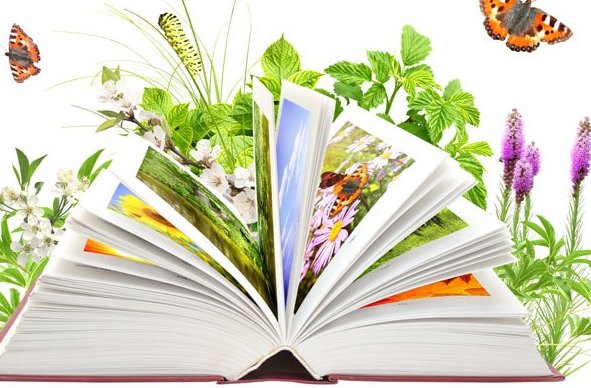 